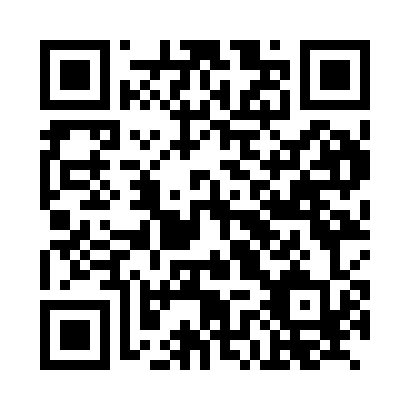 Prayer times for Barenburg, GermanyWed 1 May 2024 - Fri 31 May 2024High Latitude Method: Angle Based RulePrayer Calculation Method: Muslim World LeagueAsar Calculation Method: ShafiPrayer times provided by https://www.salahtimes.comDateDayFajrSunriseDhuhrAsrMaghribIsha1Wed3:145:521:225:268:5211:192Thu3:095:501:225:278:5411:223Fri3:095:481:225:278:5611:264Sat3:085:471:225:288:5711:275Sun3:075:451:215:298:5911:286Mon3:065:431:215:299:0111:297Tue3:055:411:215:309:0311:298Wed3:055:391:215:319:0411:309Thu3:045:371:215:319:0611:3110Fri3:035:361:215:329:0811:3211Sat3:035:341:215:339:0911:3212Sun3:025:321:215:339:1111:3313Mon3:015:311:215:349:1211:3414Tue3:015:291:215:359:1411:3415Wed3:005:281:215:359:1611:3516Thu2:595:261:215:369:1711:3617Fri2:595:251:215:379:1911:3618Sat2:585:231:215:379:2011:3719Sun2:585:221:215:389:2211:3820Mon2:575:201:215:389:2311:3821Tue2:575:191:215:399:2511:3922Wed2:565:181:225:399:2611:4023Thu2:565:161:225:409:2711:4024Fri2:555:151:225:419:2911:4125Sat2:555:141:225:419:3011:4226Sun2:545:131:225:429:3211:4227Mon2:545:121:225:429:3311:4328Tue2:545:111:225:439:3411:4429Wed2:535:101:225:439:3511:4430Thu2:535:091:225:449:3711:4531Fri2:535:081:235:449:3811:45